Hollowell Sailing Club Sailing instructions for ITCA Midlands Topper Traveler 2023 v1.0 RULES  All racing will be governed by The Racing Rules of Sailing 2021-2024, as amended by Notice of Race and/or Sailing Instructions National prescriptions will apply. Racing rules 28.1, 35, 40, 60.1(b) will be changed as follows: RRS 28.1 is changed to allow helms that have not sailed the full course to be finished with a Race officer’s discretionary finish if required (see SI 14.3); RRS 35 is changed to allow helms that have not sailed the full course to be finished with a Race officers discretionary finish if required & helms that do not complete the course within 30 minutes of the first helm to not be finished. RRS 40 is changed so that competitors shall wear a personal flotation device at all times while afloat, except briefly while changing or adjusting clothing or personal equipment. Flag Y will not be displayed.  RRS 60.1(b) is changed so that competitors may not request redress for alleged breaches of 62.1(a) concerning SIs 14.3 RRS 41(a) will be changed to allow help to recover after a capsize or to provide basic instruction to a sailor from a support vessel assigned by the race committee. NOTICES TO COMPETITORS  Notices to competitors will be posted on the official notice board located inside the foyer of the clubhouse. CHANGES TO THE SAILING INSTRUCTIONS  Any change to the sailing instructions will be posted on the official notice board 30 minutes before the race in which they take effect, except that any change to the schedule of races will be posted by 10:00am on the day they take effect.  PERSONAL BUOYANCY Adequate personal buoyancy must be worn at all times when afloat or on the pontoon, except briefly while changing or adjusting clothing or personal equipment.  Young sailors (17 years or under) must wear personal buoyancy on their upper torso (waistcoat type) regardless of any other type of buoyancy worn.  This amends rule 40. SIGNALS MADE ASHORE  Signals made ashore will be displayed on a flag pole close to the launching area.  When flag AP is displayed ashore ‘1 minute’ is replaced with ‘not less than 15 minutes’ in the race signal AP.  SCHEDULE OF RACES  The schedule of races will follow the sailing programme or as detailed in the Notice of Race. CLASS FLAGS  Class flags will be: 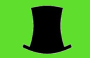 RACING AREAS  Addendum A shows the location of the racing area.  THE COURSES The order in which marks are to be rounded will be indicated by lettered tiles displayed on a board on the race committee boat. See Addendum A.  A tile with a red background indicates PORT, leaving the mark to port.  A tile with a green background indicates STARBOARD, leaving the mark to starboard.  A number tile will indicate the number of COMPLETE laps to be sailed.  A tile showing ‘LINE‘ may be shown on the course board as the start and finish, and if so then an imaginary line between the committee boat and a buoy marked ‘S’ or a mark/buoy forms a gate and every boat must pass upwind through the gate at the end of each lap. MARKS  Marks are located in the approximate area as shown in Addendum A.  All marks are yellow coloured plastic buoys painted with the first letter of their name except mark ‘S’.  See Addendum A.  The starting and finishing marks will be the yellow racing pole of the race committee vessel at one end and a buoy at the other when using committee vessel ‘Stan’.  See addendum A.  For any other committee vessel the start and finish marks will be the midpoint of the race committee vessel and a designated mark.   AREAS THAT ARE OBSTRUCTIONS  The following areas are designated as obstructions submerged fences on the corner at the North end of the bay, and in the corner between the Dam and the Clubhouse. See the club website. COACHING ITCA (Topper Class Association) may arrange for a coach to be provided for on-water coaching to the less experienced sailors during the races. This is not intended to give individuals unfair advantage, rather to support their development and motivation for the future. The coach will adhere to coaching principles and behaviours as required under Rule 2, Fair Sailing. No other on-water coaches are permitted for the duration of the event. THE START  Races will be started by using Rule 26 with the warning signal given 5 minutes before the starting signal. The starting line will be between the yellow racing pole of the race committee boat and a designated mark, when using committee vessel ‘Stan’.  For any other committee vessel the start line will be the midpoint of the race committee vessel and a designated mark.  Boats whose warning signal has not been made shall avoid the starting area during the starting sequence for other races.  A boat that does not start within 4 minutes after the starting signal will be scored Did Not Start without a hearing.  This changes RRS A4 and A5. Separate starting arrangements will apply for pursuit racing. CHANGE OF THE NEXT LEG OF THE COURSE  To change the next leg of the course, the race committee will move the original mark (or the finishing line) to a new position.  THE FINISH  The finishing line will be between the yellow racing pole of the race committee boat and a designated mark, when using committee vessel ‘Stan’.  For any other committee vessel the start line will be the midpoint of the race committee vessel and a designated mark.  A Grand Prix finish system will be used.  After the leading boat has finished all other boats that cross the finish line correctly will have finished regardless of the number of laps completed.  In handicap races the finishing position will be based on the corrected average lap time. The duty race officer shall plan to finish slower boats as close to the leading boats finish time as possible.  This may necessitate finishing individual boats without shortening the course for the entire fleet.  The Duty Race Officer or their assistants will notify the competitors that they have finished by verbal communication, there will be no visual or sound signal.  This is known as a Race officers discretionary finish.  The Duty Race Officer’s decision is final and is not grounds for redress.  Failing to undertake a Race Officers discretionary finish will not be grounds for redress under RRS 62.1(a). TIME LIMITS AND TARGET TIMES Time limits and target times are at the race officer’s discretion  PROTESTS AND REQUESTS FOR REDRESS Protests and requests for redress shall be notified to the race officer on the committee boat before the next race commences and before the sailor lodging the protest leaves the water.  The request to protest will be recorded. Protest forms are available at the race office.  The protest time limit is 30 minutes after the last boat has finished in that race unless races are sailed back-to-back in which case it is within 30 minutes of either the last boat’s finish in the last race sailed or when the race officer returns to shore if later. Notices will be posted no later than 30 minutes after the protest time limit to inform competitors of hearings in which they are parties or named as witnesses.  The location and time of the hearings will be posted on the official notice board.  SCORING 1 race is required to be completed to constitute a series.  SAFETY REGULATIONS  A boat that retires from a race shall notify the race committee as soon as possible. REPLACEMENT OF CREW OR EQUIPMENT  There are no restrictions on the replacement or substitution of equipment between races. EQUIPMENT AND MEASUREMENT CHECKS A boat or equipment may be checked at any time for compliance with the class rules and sailing instructions.  Non class legal boats may be allowed to compete at the race officer’s discretion.  ADVERTISING  Boats shall display advertising supplied by the Organising Authority as required. Competitors may be asked to remove or conceal any advertising that has not been provided by the organising authority. PRIZES  Prizes to be awarded for each individual series or event will be displayed on the club website.  DISCLAIMER OF LIABILITY Competitors participate in the regatta entirely at their own risk. See RRS 3, Decision to Race.  The organising authority will not accept any liability for material damage or personal injury or death sustained in conjunction with or prior to, during, or after the regatta. INSURANCE  Each participating boat shall be insured with valid third-party liability insurance with a minimum cover of £3,000,000 per incident or the equivalent. BIOSECURITY MEASURES AT HOLLOWELL RESERVOIR Under Anglian water guidance the club operates a wash, clean and dry biosecurity policy that must be followed by all craft and their trailers as detailed on the club website or open entry forms. Visiting members will be asked to sign a declaration to confirm they have read, understood and followed this process. Hollowell Sailing Club Course Map 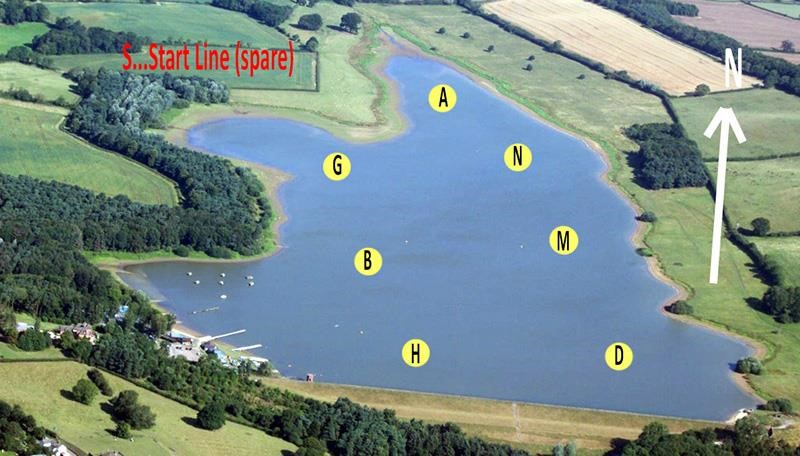 